Characters costume breakdown:Foosa – 13Students provide black leggings or pantsblack tank topBlack shoe – completely blackWe provide:fabric lengths skirt/beltneck pieceblack half mask – Order from oriental trading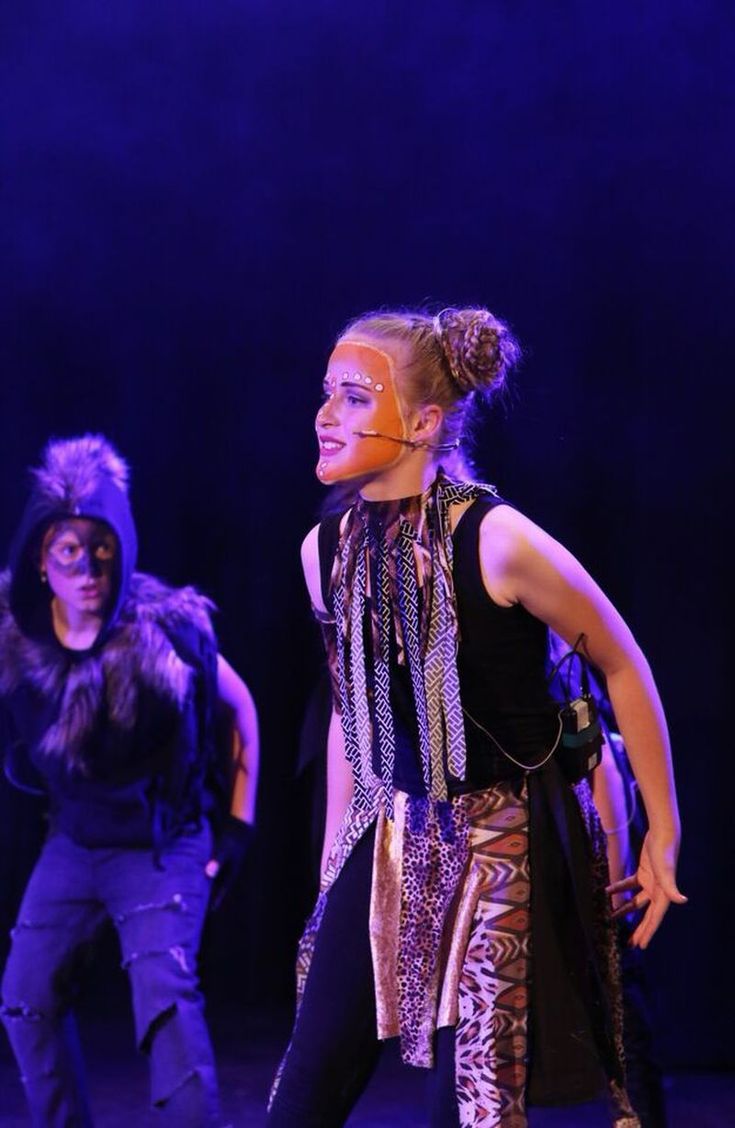 Lemurs – 36Students providelight grey sweatslight grey T –long sleevedblack shoesknee length black socksWe provide1 pair black arm warmers white felt chestglasses – black round Beanie hats with ears tails Sash for Mauricebinkie with a strap for MortAnimal Control – renting costume from DebbieZoo visitorsStudents providesunglassescamera around neck – only a fewbackpacks – a fewshorts (not athletic) or skirts in the following colors:red, pink, yellow, orangetops/shirts in same color palette – no logos, writing, sequins, picturesprints or patterns goodplain black shoeWe provideballoons, pennants, cotton candy- ask zoo for mapsNew YorkersCostumes to resemble the following characters:  We will assign specificsOffice workersConstruction workersHomeless RunnersHigh Fashion Skater boyAll black/punkZoo keepers – 3 – ask the zoo for 3 costumes/ shirt, vest and hatStudents providekhaki shorts/pantspolo shirt https://www.amazon.com/dp/B017V65WKS/ref=twister_B071VNVBZQ?th=1black shoeblack short sock or no show sockWe provide hat maybe khaki vest?animal print bandanas?Candy – Student provides professional outfitCameramanStudents provides pants and plain TKing Julien – measure his headStudent provides lemur baseWe provideHeadpiecesequined felt cheststrip belt of bright African fabricsLionesses – (6) Student ProvidesBlack leggingsblack tankWe providefaux fur stoleankletswristletstulle skirt in tan, gold sparkleear headbandsPenguins – 6Rent whole costume from Debbie HamrickStudents provideblack leggingsblack tankblack shoesOld LadyStudent providesskirt and blouse or dress old fashionedcardigan sweaterblack shoesoversized trouser socksWe provideold white wigpursecrocheted white capePolice officers – 2 – rent from Debbie Rent costumes from DebbieServersStudents provideblack leggingswhite buttoned shirtblack shoesWe providered apronsteaks on a platterSteaks – Students provideblack leggingsblack tankblack shoesWe providecardboard steaks giant sizeSubway announcer – measure jacket sizeStudent provideswhite buttoned down shirtnavy or black skirt or pantsblack shoesWe provideblazerconductors capShip captainStudent providesblack leggings or pantsblack shoesWe provide sailor topsailor capMason the Monkey – Student providesblack pantsblack long sleeved Tblack shoesWe providevestcollar and cuffsears tail bowlerAlex – measure waist Student providesgold lame shirt – long-sleevedblack/tan dance flatsWe provideWig earstailvest of furbell bottom pants – to order from Amazon after measurmentsMartyStudent providesblack combat bootspants https://www.amazon.com/Zubaz-Classic-Printed-Athletic-Lounge/dp/B002KPHXGM/ref=sr_1_6?ie=UTF8&qid=1547325399&sr=8-6&keywords=zebra+sweat+pantsWe providezebra striped shirt zebra striped vestMelmanStudent providesblack dance flatsbrown Bermuda shortsmustard colored TWe providegolden vestears out of hair and tailgreen bow tieleggings  add giraffe print with paint Gloria – measure for dress sizeStudent providesgrey opaque tightsblack shoesWe providedress – grey with pink embellishments and pink under skirtpink wig